Baroda Uttar Pradesh Gramin Bank, Raebareli Region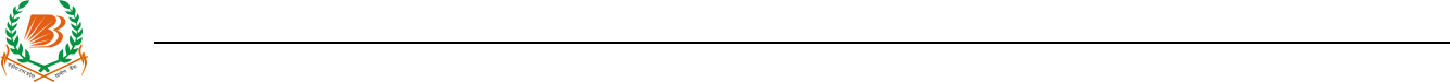 Addendum-1To our RFP Reference: BUPGB/IT/RORAEB/RFP/01 Dated 09th March 2018a. Important Dates: (Amendment)b. Tech – Specs (Amendment)Note: Above addendum shall be considered as integral part of our RFP dated 09.03.2018 for processing of bids.c. Pre-bid Queries / ClarificationBaroda Uttar Pradesh Gramin Bank, Raebareli Region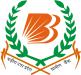 #ParticularsRFP TimelineRevised Timeline1RFP Issuance Date09th March 2018No Change2Last Date of Receiving queries5:00 PM on 13th March 2018No Changefor Clarifications3Last Date of Submission of RFP3:00 PM on 23rd Mar 20183:00 PM on 28th Mar 2018Response (Closing Date)4Eligibility Bid Opening Date3:30 PM on 23rd Mar 20183:30 PM on 28th Mar 2018Sr.RFP ClauseAmended ClauseAmended ClauseNo.  (Annexure I- Technical Requirement)No.  (Annexure I- Technical Requirement)Amended ClauseAmended ClauseNo.  (Annexure I- Technical Requirement)No.  (Annexure I- Technical Requirement)Intel Core i3 - 6100 Processor @ 3.70 GHz orIntel Core i3 - 6100 Processor @ 3.70 GHzIntel Core i3 - 6100 Processor @ 3.70 GHz1higher with 14 nanometer technology OR AMDor higher with 14 nanometer technologyor higher with 14 nanometer technology1A10 8750 processor @ 3.60 Ghz or higher withOR AMD A10 8750 processor @ 3.50 GhzOR AMD A10 8750 processor @ 3.50 GhzA10 8750 processor @ 3.60 Ghz or higher withOR AMD A10 8750 processor @ 3.50 GhzOR AMD A10 8750 processor @ 3.50 Ghz28 nanometer technology.or higher with 28 nanometer technology.or higher with 28 nanometer technology.Windows 10 Pro License, however the PC needsWindows 10 Pro License, the PC needs toWindows 10 Pro License, however the PC needsbe supplied pre-installed with Windowsbe supplied pre-installed with Windowsbe supplied pre-installed with Windowsto be supplied (pre-installed) with Windows 7be supplied pre-installed with Windowsbe supplied pre-installed with Windowsbe supplied pre-installed with Windowsto be supplied (pre-installed) with Windows 710 Pro. The System should be provided10 Pro. The System should be provided10 Pro. The System should be providedPro. The System should be provided with10 Pro. The System should be provided10 Pro. The System should be provided10 Pro. The System should be providedPro. The System should be provided withwith Windows 10 Pro CD, Drivers CD andwith Windows 10 Pro CD, Drivers CD andwith Windows 10 Pro CD, Drivers CD and2Windows 7 Pro CD, Drivers CD and Recovery CDwith Windows 10 Pro CD, Drivers CD andwith Windows 10 Pro CD, Drivers CD andwith Windows 10 Pro CD, Drivers CD and2Windows 7 Pro CD, Drivers CD and Recovery CDRecovery CD.Recovery CD.Recovery CD.along with Window 10 Pro CD, Drivers CD andRecovery CD.Recovery CD.Recovery CD.along with Window 10 Pro CD, Drivers CD andRecovery CD.Note: Down-gradable rights to windows 7Note: Down-gradable rights to windows 7Note: Down-gradable rights to windows 7Note: Down-gradable rights to windows 7Note: Down-gradable rights to windows 7Note: Down-gradable rights to windows 7is not required.is not required.is not required.SQueryClarificationN1RFP -Annexure I-A, Category – CPU – IntelPlease refer to Addendum-1-section b (TechCore i3 - 6100 Processor– Specs -Amendment) Sr. No. 1query -  7th Gen processor is requestedinstead of obsolete 6th Gen”2RFP -Annexure I-A, Category – CPU “AMDPlease refer to Addendum-1-section b (Techquery - A10 9700 has base frequency of– Specs -Amendment)3.5 GHz whereas the frequency mentionedin RFP for AMD is 3.6 GHz”.3RFP - Annexure I-A, Category - CD Drive8x in RFP is the minimum requirement.“SATA Min. 8x DVD+/- RW with dual layerwrite capability”query - 8x is obsolete and min availablenow a days is 22x4RFP -Annexure I-A, Category - MemoryExpandable to 8 GB RFP is the minimumExpandability - Expandable to Min 8 GBrequirement.query- Current motherboard generationssupport 32GB or more as well.5RFP -Annexure I-A, Category -ExpansionRFP specification is only for minimum level.Slots - Min. One PCI Express x16, Min. TwoPCIe x1 / PCIe / PCIBquery- TO BE CHAGNED TO 1PCI, 2PCIe X1,1PCIe X166RFP -Annexure I-A, Category - PowerRFP specification is only for minimum level.Supply -Min 180W 100-240VAC 50-60Hzquery- Min 200 Watt Power Supply bespecified7RFP -Annexure I-A, Category - OperatingPlease refer to Addendum-1-section b (TechSystem - Windows 10 Pro License,– Specs -Amendment) Sr. No. 2however the PC needs to be supplied(preinstalled) with Windows 7 Pro. TheSystem should be provided with Windows7 Pro CD, Drivers CD and Recovery CDalong with Window 10 Pro CD, Drivers CDand Recovery CD.query- Windows 10 Pro License. TheSystem should be provided with Window10 Pro CD, Drivers CD and Recovery CD.Win 7 Downgrade option is no longeravailable from Microsoft.8RFP -Annexure I-A, Category - Console:RFP specification is only for minimum level.Min. 18.5" Wide TFT LED Color Monitor(Make – Desktop OEM) with a compliantstandard of TCO 6.0query- Request to amend with min 19.5 orhigher TCO 6.0Place :  RaebareliDated : 21.03.2018Regional ManagerRFP for supply of Computer H/W, S/W and PeripheralsBaroda Uttar Pradesh Gramin Bank, RaebareliConfidentialPage 2 of 2